                     Евсютин Владислав  7 – Б класс                МОУ  СОШ  № 5  г. ВологдаМоя жизнь – его  Победа!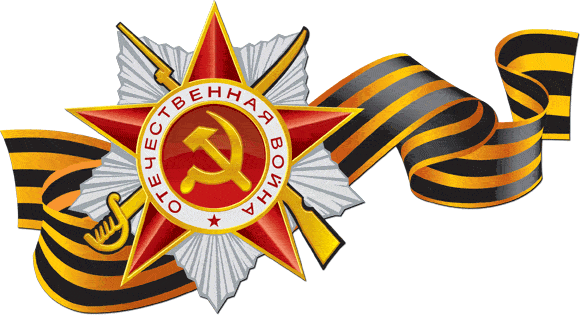 	Мой  прадед, Евсютин Иван Владимирович, родился на Украине в Житомирской области 19 мая 1925 года.  В  1942 году  был учеником школы фабрично-заводского обучения, по окончании которой  с июля 1942 по январь 1943 года возглавлял бригаду плотников  на Орском металлургическом комбинате. 	В январе 1943 года добровольцем вступил в Красную Армию, но на фронт попал не сразу. Проходил военную службу курсантом учебного батальона в Оренбургской области, а затем  был направлен на учёбу в Астраханское военно-пехотное училище.	С сентября  1943-го года  воевал автоматчиком  на  I Украинском фронте в составе 69 гвардейской мотомеханизированной бригады  9-го танкового корпуса  3 Армии. Принимал активное участие в боях за  Украину. При освобождении от немецких захватчиков Киева форсировал реку Днепр на знаменитом Букринском плацдарме, где был тяжело ранен в обе ноги.	Затем полгода  находился на излечении в эвакогоспитале № 5897 города Тамбов. В марте 1944 года был комиссован из армии по состоянию здоровья. Такая вот короткая получилась война для Евсютина Ивана. Однако без дела не сидел: трудился в колхозе «15 лет РККА» в Краснодарском крае.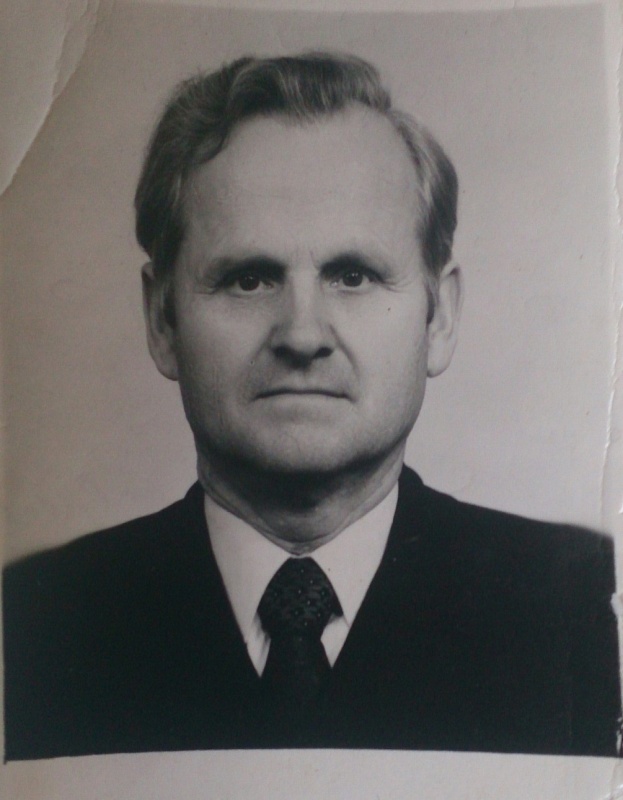 	После окончания Великой Отечественной войны активно участвовал в восстановлении разрушенного войной народного хозяйства, работал строителем. При непосредственном участии моего прадеда Евсютина Ивана Владимировича построено много жилых домов и школ, объектов культуры и больниц.	И даже выйдя на пенсию в 1983 году, старался вести активный образ жизни. Занимался патриотическим воспитанием молодёжи. За боевые  и трудовые заслуги награждён правительственными наградами, среди которых   Орден Отечественной войны I степени, Орден Красной Звезды, медаль «За освобождение Киева». 	Прадеда не стало в 1994 году. Я знаю его только по фотокарточке.  А рассказал мне о нём дедушка, Евсютин Владимир Иванович, полковник Советской Армии в отставке.	Я горжусь своим прадедом – Иваном Владимировичем, который прожил свою жизнь достойно и честно, служа Отечеству! 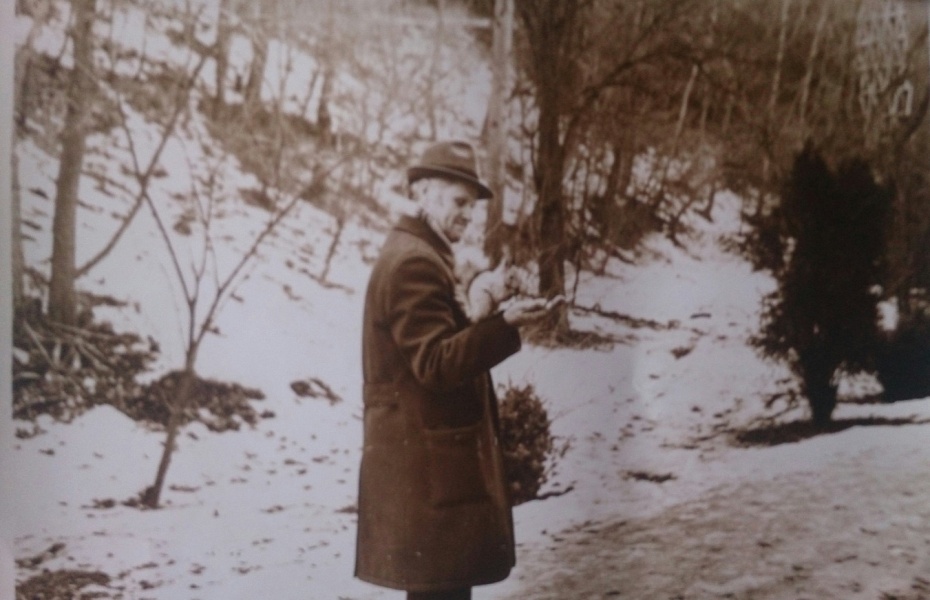 